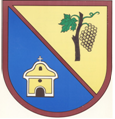 Kérelem postai készpénzátutalási megbízás (csekk) igényléséhezA BEFIZETÉST TELJESÍTŐ AZONOSÍTÓ ADATAIA BEFIZETÉST TELJESÍTŐ AZONOSÍTÓ ADATAIA BEFIZETÉST TELJESÍTŐ AZONOSÍTÓ ADATAIA BEFIZETÉST TELJESÍTŐ AZONOSÍTÓ ADATAII.I.I.I.Név:Név:Név:Név:Adóazonosító jel: Adóazonosító jel: Adóazonosító jel: Adóazonosító jel: Adószám:Adószám:Adószám:Adószám:Mutató:Mutató:Mutató:Mutató:Telefon:Telefon:Telefon:Telefon:POSTÁZÁSI ADATOKPOSTÁZÁSI ADATOKPOSTÁZÁSI ADATOKPOSTÁZÁSI ADATOKirányítószám, helység:irányítószám, helység:irányítószám, helység:irányítószám, helység:közterület neve és jellege:közterület neve és jellege:közterület neve és jellege:közterület neve és jellege:Házszám, ép, emelet, ajtó:Házszám, ép, emelet, ajtó:Házszám, ép, emelet, ajtó:Házszám, ép, emelet, ajtó:II.II.II.II.KÉSZPÉNZÁTUTALÁSI MEGBÍZÁS IGÉNYLÉSKÉSZPÉNZÁTUTALÁSI MEGBÍZÁS IGÉNYLÉSKÉSZPÉNZÁTUTALÁSI MEGBÍZÁS IGÉNYLÉSKÉSZPÉNZÁTUTALÁSI MEGBÍZÁS IGÉNYLÉSSorszámAdónemOkaÖsszeg a csekkenHelység, kelt:Helység, kelt:Helység, kelt:Helység, kelt:Adózó vagy meghatalmazott aláírásaAdózó vagy meghatalmazott aláírásaAdózó vagy meghatalmazott aláírásaAdózó vagy meghatalmazott aláírásaMeghatalmazott rendelkezik bejelentett meghatalmazással:                     igen/nemMeghatalmazott rendelkezik bejelentett meghatalmazással:                     igen/nemMeghatalmazott rendelkezik bejelentett meghatalmazással:                     igen/nemMeghatalmazott rendelkezik bejelentett meghatalmazással:                     igen/nemMeghatalmazást csatolta:                                                                           igen/nemMeghatalmazást csatolta:                                                                           igen/nemMeghatalmazást csatolta:                                                                           igen/nemMeghatalmazást csatolta:                                                                           igen/nem